15. LA RÉFORME DES RETRAITES EN FRANCE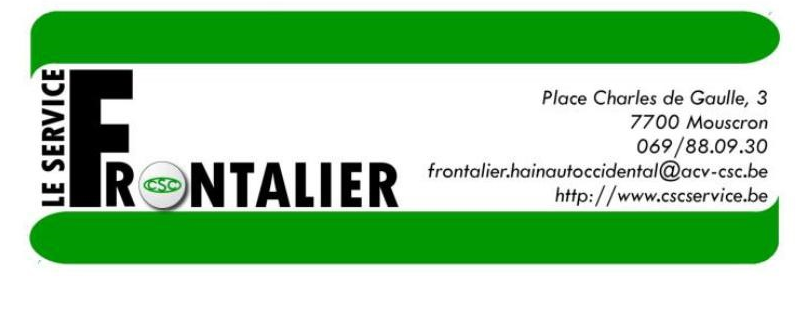 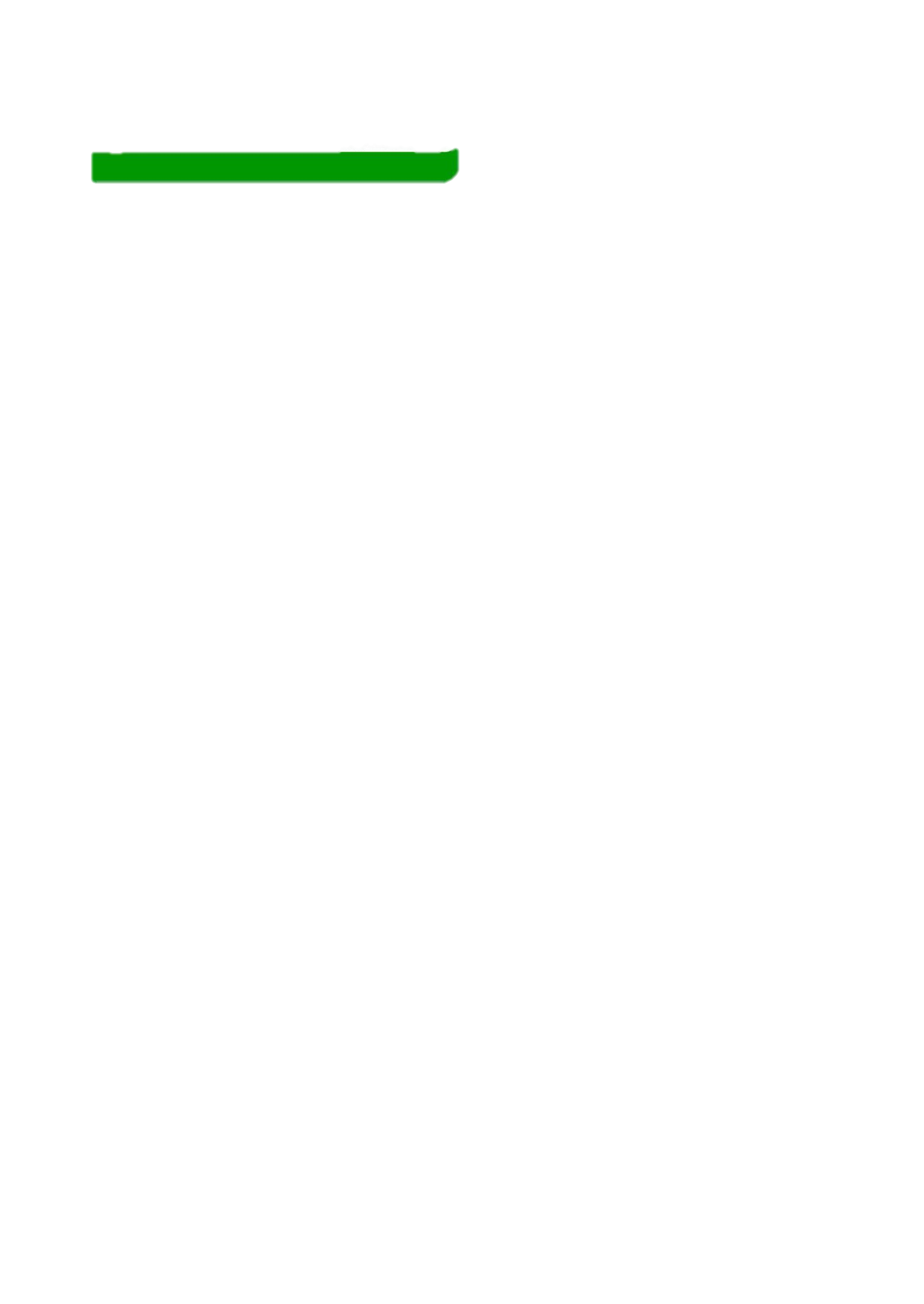 (NOVEMBRE 2012)Suite à la dernière réforme des retraites en France, de nombreux travailleurs s’interrogent : à quel âge puis-je bénéficier de ma retraite ? Vais-je avoir un taux plein ? Quels sont les critères ? Cette réforme, en vigueur depuis novembre 2012, n’est valable que pour votre carrière française ! La quote-part de votre pension belge payée par l’ONP (pour votre carrière effectuée en Belgique) ne sera payée qu’à partir de 65 ans, sauf dérogation permise par l’ONP.1. L’ÂGE DE DÉPART À LA RETRAITE EN FRANCEEn France, l’âge légal de la retraite diffère de l’âge d’une retraite à taux plein. Cette distinction est importante. En effet, si vous avez l’âge pour partir à la retraite, votre retraite ne sera pas systématiquement versée au taux plein (50% en France). Nous aborderons donc, tour à tour, l’âge légal de départ à la retraite et l’âge nécessaire pour l’obtention d’une retraite à taux plein.1.1. L’ÂGE LÉGAL DE DÉPART À LA RETRAITEL’âge légal de départ dépend de votre année de naissance !Dès que vous avez l’âge légal de départ à la retraite, vous êtes d’office dans les conditions pour prendre votre retraite.Age légal de départ à la retraiteIl n’est donc ici nullement question de « trimestres cotisés ou assimilés ». Cependant, si des trimestres sont manquants, la CARSAT appliquera un pourcentage inférieur au taux plein (soit moins de 50%).Des pensions anticipées restent possibles également (voir ci-dessous « Les dispositifs de retraite anticipée en France »).1.2. L’ ÂGE DE LA RETRAITE À TAUX PLEINLe taux plein peut être attribué soit en fonction de votre année de naissance ou soit si vous réunissez le nombre de trimestres nécessaires !1.2.1. En fonction de votre année de naissanceL’âge auquel la retraite est attribuée à taux plein (50%), quel que soit le nombre de trimestres, varie de 65 à 67 ans.1.2.2. En fonction des trimestres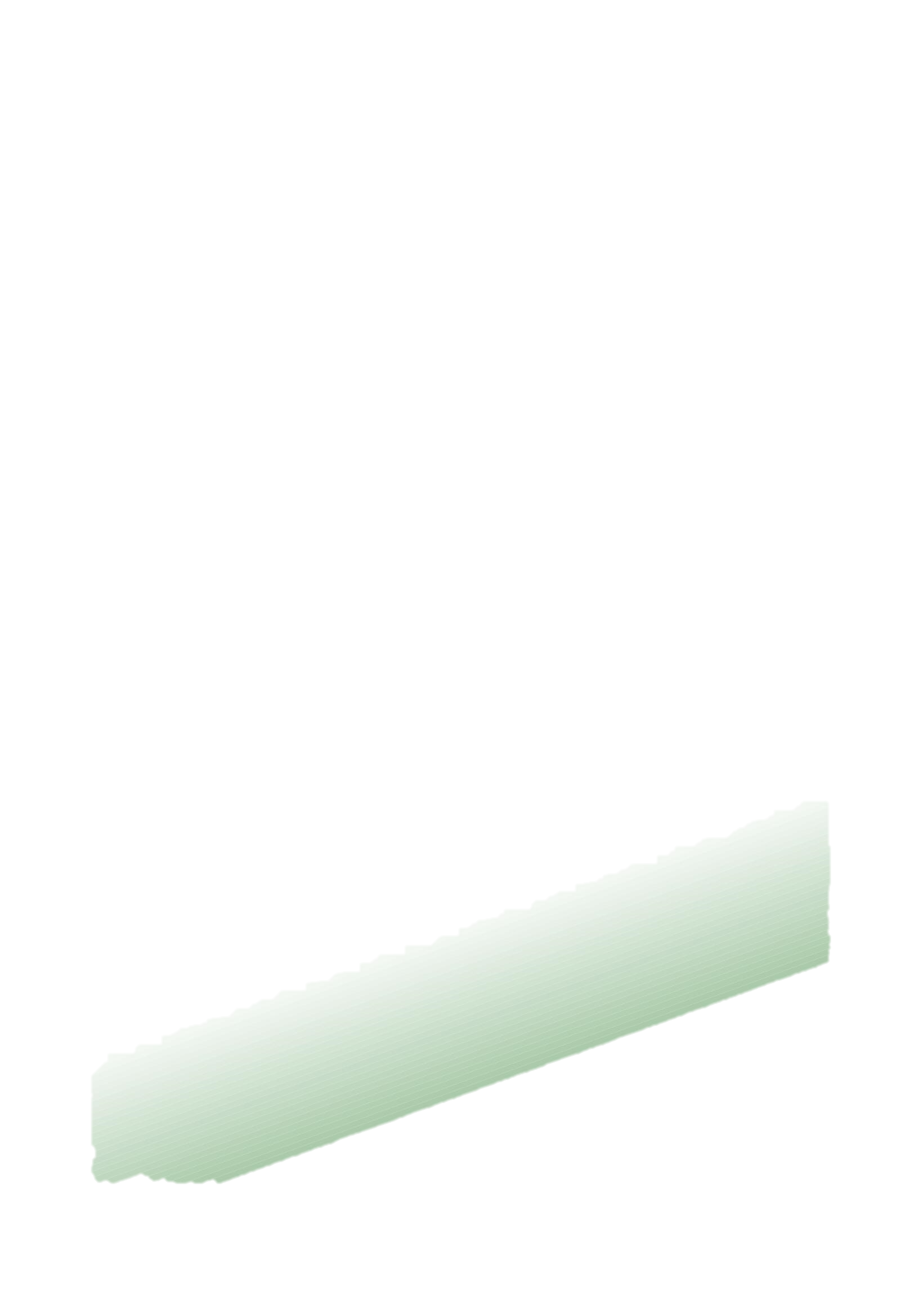 L’âge de la retraite à taux plein peut être attribué si vous réunissez le nombre de trimestres suffisants. Le nombre de trimestres suffisants est fonction de votre année de naissance. Il varie de 160 à 171 trimestres pour les assurés nés avant 1973. Il est de 172 trimestres pour les assurés nés à partir de 1973. Pour connaître le nombre exact de trimestre en fonction de votre année de naissance (pour les personnes nées avant 1973), rendez-vous sur le site de la CARSAT.ExempleMonsieur Noël CARIERBIENREMPLI est né dans la nuit du 25/12/1963 et a travaillé toute sa carrière. Il souhaite absolument prendre sa retraite à taux plein…Deux solutions sont donc envisageables pour qu’il puisse bénéficier d’une retraite à taux plein :soit il attendra ses 67 ans pour prendre sa retraite s’il ne bénéficie pas du nombre suffisant de trimestres à l’âge légal de la retraite (soit 62 ans) ;soit il a effectivement cotisé durant 168 trimestres à ses 62 ans, auquel cas il pourra prendre sa retraite à taux plein dès ses 62 ans.EST-IL POSSIBLE D’OBTENIR UNE RETRAITE À TAUX PLEIN À 65 ANS SANS POUR AUTANT DISPOSER DUNOMBRE SUFFISANT DE TRIMESTRES COTISÉS ?Certaines personnes peuvent y prétendre à condition de se retrouver dans l’une des situations décrites ci-dessous. Il s’agit donc :des personnes, nées du 01/07/1951 au 31/12/1955, qui ont eu ou élevé au moins 3 enfants, ont réduit ou cessé leur activité pour élever un de ces enfants et ont validé un nombre minimum de trimestres avant cette interruption ;des assurés qui ont interrompu leur activité professionnelle en raison de leur qualité d’aidant familial ;des assurés qui ont validé au moins un trimestre au titre de la majoration de durée d’assurance pour enfant handicapé ;des assurés qui ont apporté une aide effective en tant que salarié ou aidant familial pendant au moins 30 mois à leur enfant bénéficiaire de la prestation de compensation du handicap ;des titulaires de l’allocation de l’amiante.Exemple : Madame PANEEATANT, épouse de Monsieur NEATANT, est née une froide soirée d’hiver le 02/02/1954. Elle ne dispose que de 114 trimestres cotisés et souhaite également profiter d’une retraite à taux plein. Théoriquement, elle pourra prétendre à l’âge de la retraite à taux plein à ses 66 ans et 7 mois. Elle pourra cependant bénéficier d’une retraite à taux plein à 65 ans si elle se retrouve dans une des situations exposées ci-dessus.Pour plus de renseignements, nous vous conseillons de contacter la CARSAT.2. LES DISPOSITIFS DE RETRAITE ANTICIPÉE EN FRANCEL’âge de départ à la retraite en France peut être anticipé en fonction de votre situation.Ainsi, il existe 4 dispositifs vous permettant de bénéficier d’une retraite anticipée. Il s’agit de la carrière longue, de l’assuré avec reconnaissance d’handicap, pénibilité du travail et le compte prévention pénibilité.2.1. LA CARRIERE LONGUEIl est effectivement possible de partir à la retraite avant ou à 60 ans, quelle que soit votre année de naissance. Toutefois, vous devez satisfaire aux deux conditions suivantes : vous avez débuté votre activité avant un certain âge et vous avez cotisé pendant un certain temps.2.1.1. CONDITION DE DÉBUT D’ACTIVITÉ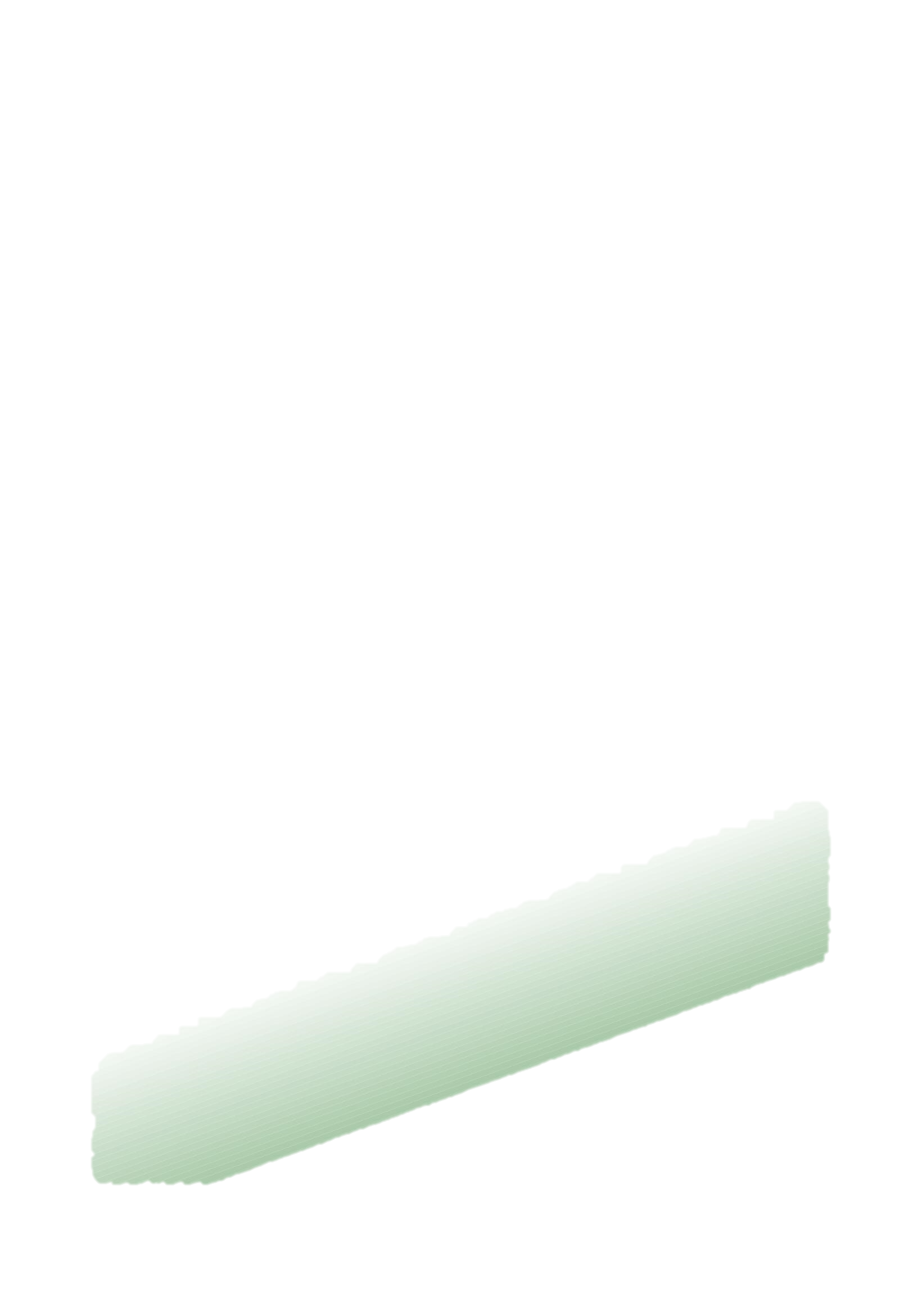 La condition de début d’activité dépend de votre âge de départ à la retraite anticipée.La retraite avant 60 ans : départ anticipé possible à condition de réunir au moins 5 trimestres avant la fin de l’année civile de votre 16ème anniversaire (4 trimestres si naissance en octobre, novembre ou décembre).La retraite à 60 ans : départ anticipé possible si vous réunissez au moins 5 trimestres avant la fin de l’année civile de votre20ème anniversaire (4 trimestres si naissance en octobre, novembre ou décembre).Exemple 1 : Madame VITLARTRAITE est née le 01/12/1952. Elle a débuté le travail à 18 ans, le jour de son anniversaire. Elle aura donc 60 ans le 01/12/2012. Est-elle pour autant dans les conditions pour prétendre à sa retraite anticipée ? Son relevé de carrière mentionne qu’elle a cotisé 2 trimestres à 19 ans et 2 trimestres dans l’année de ses 20 ans. Elle a donc totalisé 4 trimestres avant ses 20 ans. Elle répond dès lors à cette première condition car elle est née en décembre…Exemple 2 : Monsieur DURLABEUR est né le 18/06/1953. Il a débuté le travail à 15 ans. Dans l’année de ses 15 ans, il a pu valider 1 trimestre. Il en a validé 2 autres dans l’année de ses 16 ans et 1 trimestre de plus dans l’année de ses 17 ans. Il a donc validé 4 trimestres. Etant donné qu’il n’est pas né durant le dernier trimestre de son année de naissance, il ne pourra pas bénéficier de la retraite avant 60 ans. Heureusement, il a cotisé 6 trimestres dans l’année de ses 18, 19 et 20 ans. Il répond donc à la condition de début d’activité.2.1.2. CONDITION DE DURÉE D’ASSURANCE COTISÉELa condition de durée d’assurance cotisée exigée correspond :Pour un départ à compter de 60 ans : à la durée d’assurance nécessaire pour le taux plein.Pour un départ avant 60 ans : à la durée d’assurance nécessaire pour le taux plein, augmentée de 4 ou 8 trimestres (en fonction de l’âge de départ à la retraite et de votre année de naissance).Pour rappel, le nombre de trimestres suffisants pour le taux plein est fonction de votre année de naissance (160 trimestres pour les assurés nés en 1948 et avant, 161 trimestres pour les assurés nés en 1949, 162 trimestres pour les assurés nés en 1950, 163 trimestres pour les assurés nés en 1951, 164 trimestres pour les assurés nés en 1952, 165 trimestres pour les assurés nés en 1953 ou 1954, 166 trimestres pour les assurés nés en 1955, etc.).Exemple 1 : Madame VITLARTRAITE est née le 01/12/1952. Elle a donc besoin de 164 trimestres pour bénéficier d’une retraite à taux plein. Sa carrière totalise 165 trimestres. Elle répond donc à cette deuxième condition et peut donc prendre sa retraite au 01/12/2012. Sans cet assouplissement, elle aurait été contrainte de patienter jusqu’à ses 60 ans et 9 mois avant de prétendre à la retraite.Exemple 2 : Monsieur DURLABEUR est né le 18/06/1953. Il a donc besoin de 165 trimestres pour bénéficier d’une retraite à taux plein. Malheureusement, il ne totalise que 163 trimestres. Il devra donc patienter jusqu’à ses 61 ans et 2 mois (âge légal de départ à la retraite pour les personnes nées en 1953) avant de prendre sa retraite car il ne répond pas à cette deuxième condition.2.2. L’ASSURÉ AVEC RECONNAISSANCE D’HANDICAPEn tant qu’assuré avec reconnaissance d’handicap, vous pouvez partir à la retraite avant l’âge légal de départ à la retraite, sous réserve de remplir simultanément plusieurs conditions (durée totale d’assurance cotisée, durée de taux d’incapacité permanente de 80% ou d’un handicap de niveau comparable ou de la qualité de travailleur avec reconnaissance d’handicap…). Pour plus de renseignements, nous vous conseillons de contacter la CARSAT.2.3. LA RETRAITE ANTICIPÉE POUR PÉNIBILITÉ DU TRAVAILCette retraite anticipée peut vous être accordée si vous souffrez d’une maladie professionnelle ou d’un accident du travail ayant eu des répercussions permanentes. Si elle est acceptée, vous pouvez prendre votre retraite à partir de 60 ans. Elle sera calculée à taux plein (50 %), quelle que soit votre durée d’assurance.Cette retraite n’est pas attribuée automatiquement. Afin de vérifier les modalités et les conditions, nous vous conseillons de contacter la CARSAT.2.4. LE COMPTE PREVENTION PENIBILITELorsque votre travail vous expose à un ou plusieurs facteurs de pénibilités, vous cumulez des points qui peuvent être transformés en trimestres de majoration de durée d’assurance. Pour plus de renseignements, nous vous conseillons de contacter la CARSAT.Ces informations sont générales. Des situations particulières peuvent entraîner des dispositions différentes.Vous êtes néVous pouvez partir à la retraite àAvant le 01/07/195160 ansDu 01/07/1951 au 31/12/195160 ans et 4 moisEn 195260 ans et 9 moisEn 195361 ans et 2 moisEn 195461 ans et 7 moisA partir de 195562 ansAge de la retraite à taux pleinAge de la retraite à taux pleinAge de la retraite à taux pleinAge de la retraite à taux pleinVous êtes néVous êtes néVous pouvez prendre votre retraite àVous pouvez prendre votre retraite àAvant le 01/07/1951Avant le 01/07/195165 ansDu 01/07/1951 au 31/12/1951Du 01/07/1951 au 31/12/195165 ans et 4 moisEn 1952En 195265 ans et 9 moisEn 1953En 195366 ans et 2 moisEn 1954En 195466 ans et 7 moisA partir de 1955A partir de 195567 ansJuin 201715.115.2Juin 201715.2Juin 201715.3